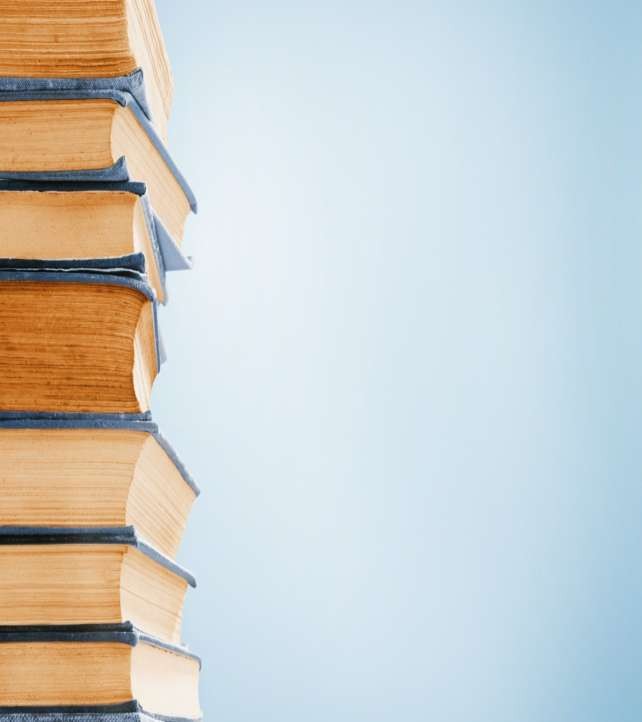 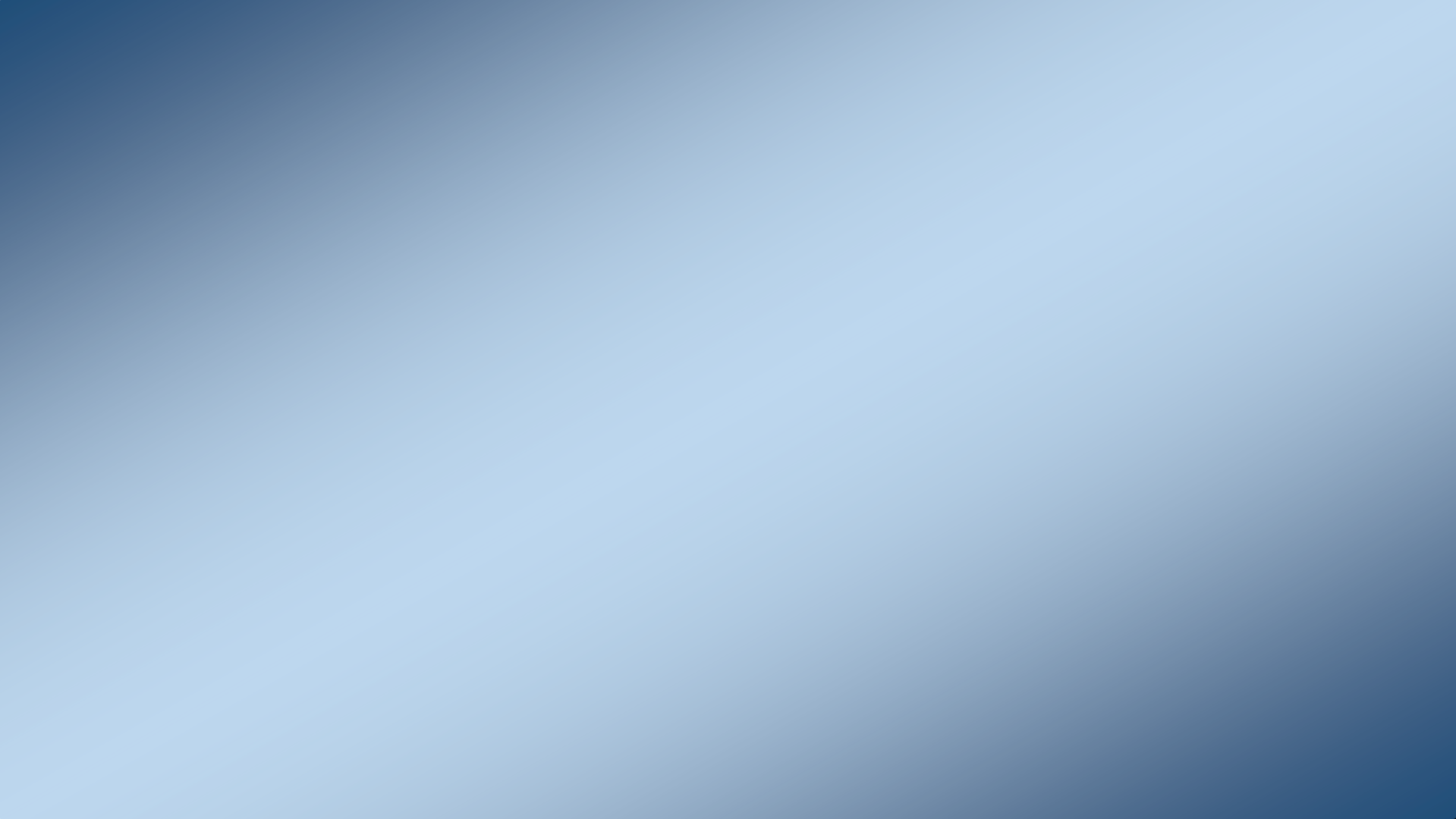 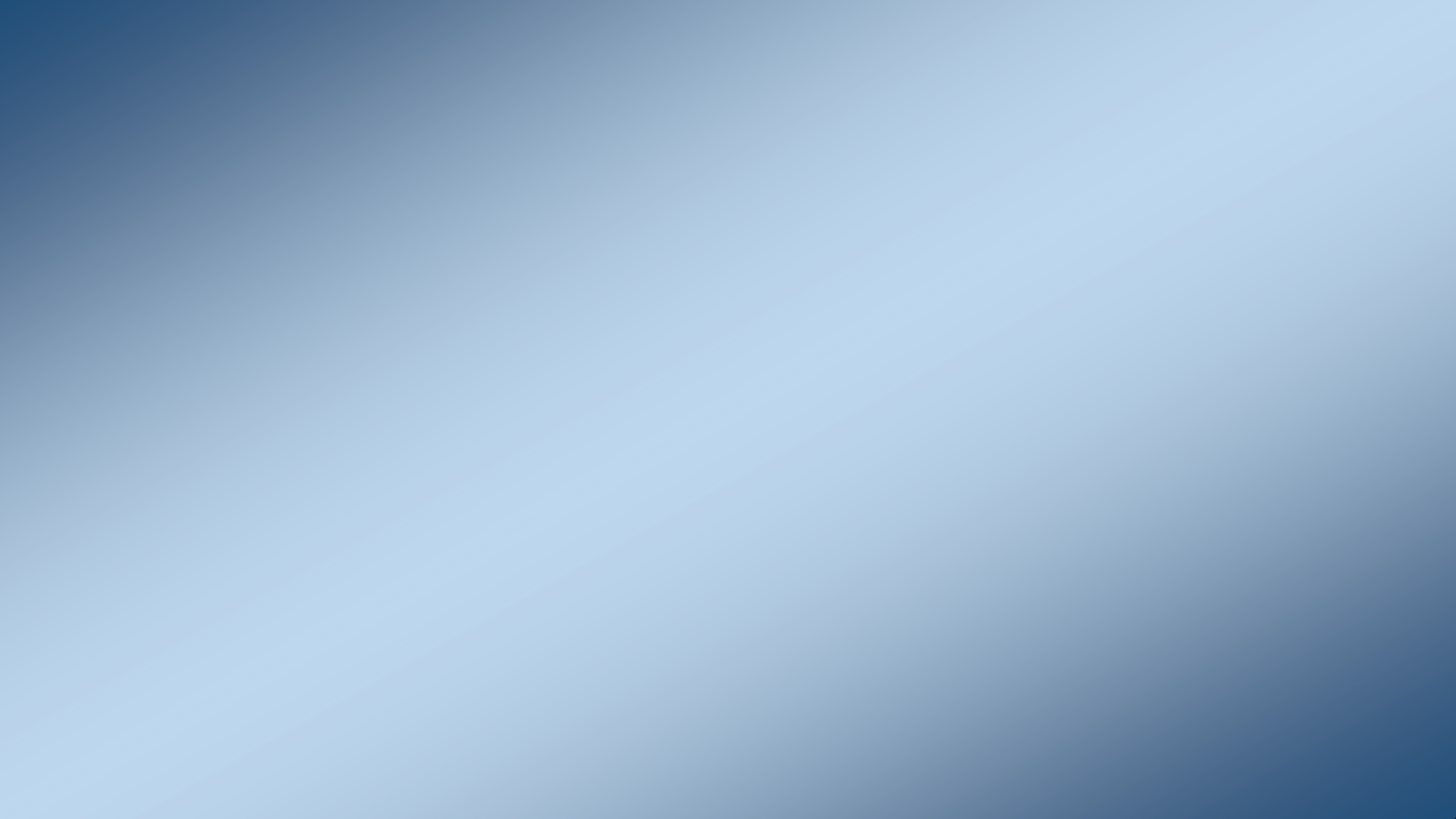 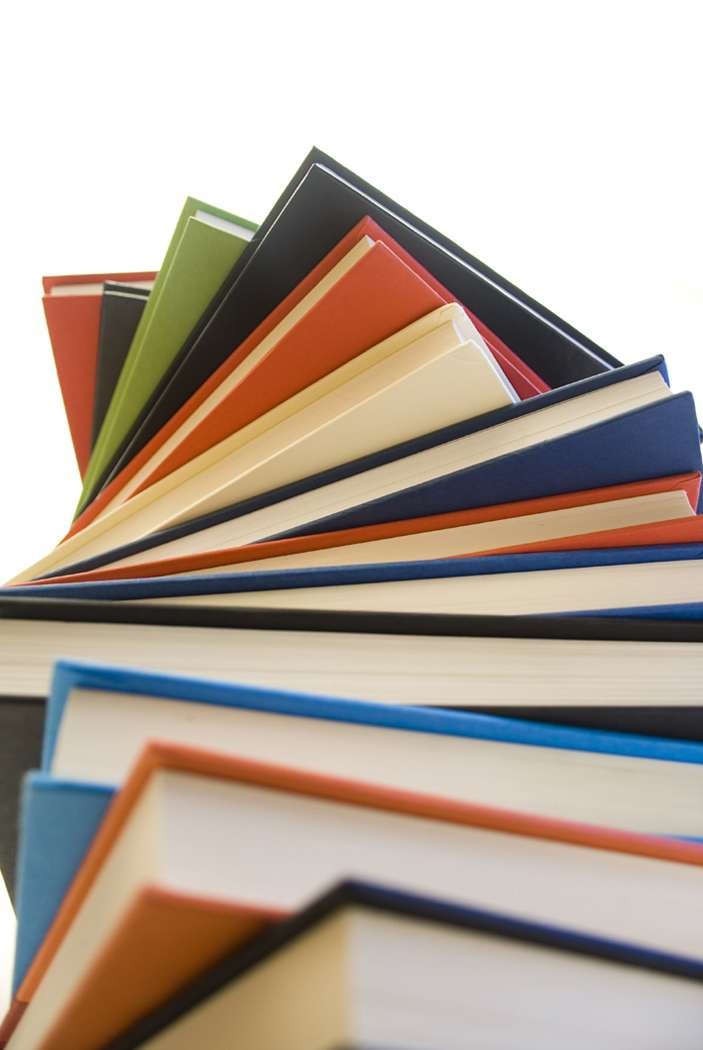 Information Storage & RetrievalContents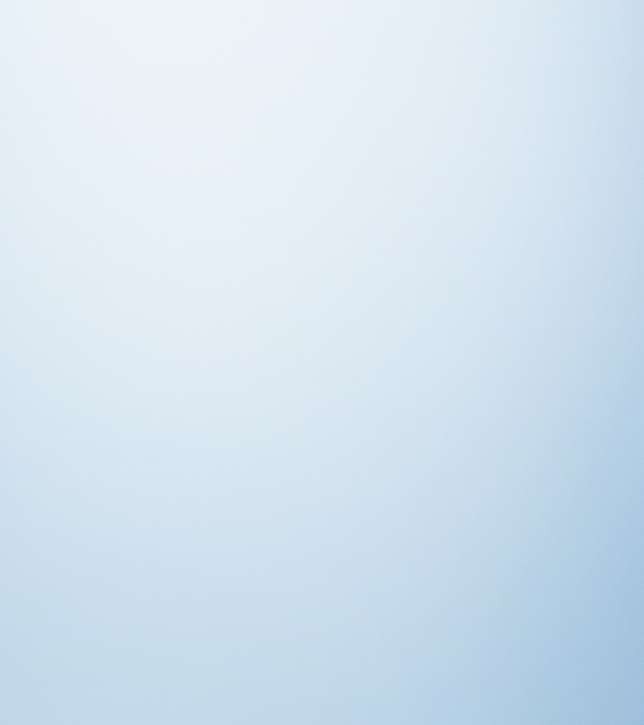 Information storage and retrievalBasic concept of information storageTypes of Information storage mediaBasic concept of Information RetrievalMajor Components of IRRetrieval TechniquesInformation Retrieval SystemsCont.…Evaluation of information Retrieval SystemsEvaluation Measures for IRSteps for EvaluationFuture Trends of IRConclusionInformation storage and retrievalSystematic process of collecting and cataloging data so that they can be located and displayed on request. Computers and data processing techniques have made possible to access the high-speed and large amounts of information for government, commercial, and academic purposes.A branch of computer or library science relating to storage, locating, searching and selecting, upon demand , relevant data on a given subject.(Encyclopedia of Medical concept)Basic concept of information storageIt can refer to a place like a storage room where paper records are kept. It can also refer to a storage device such as a computer hard disk, CD, DVD, or similar device which can hold data.Types of Information storage mediaStorage	keeps	data	and	information	for	use	in	the	future.	Common	storage mediums are:Hard DriveFloppy DiskCD&DVDUSB Flash DriveHard DriveIt is always inside the computer.It stores all the programs that the computer needs to work.Floppy DiskIt is a portable storage medium.Put it into the computer save your informationHard Drive	Floppy Disk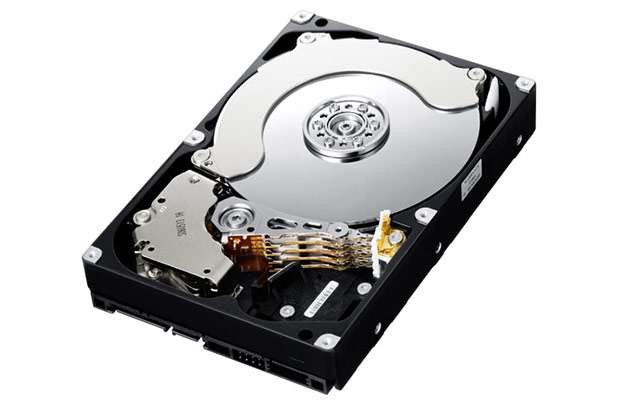 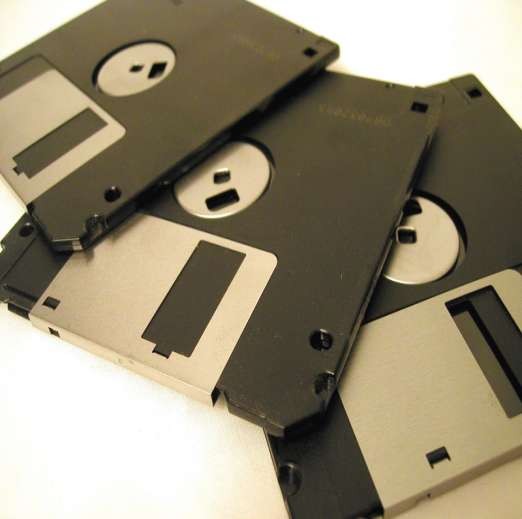 CD&DVDIt is a portable storage.It allows you to save information on it.USB Flash DriveIt is very easy to carryIt	holds more data than a floppy disk.It is very small device than others.CD&DVD	USB Flash Drive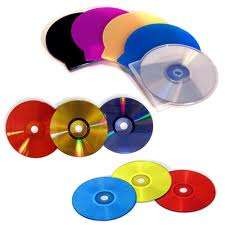 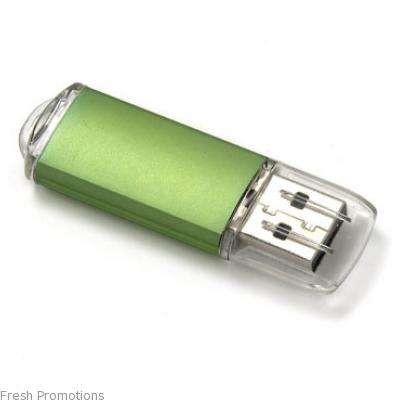 Basic concept of Information Retrieval"An information retrieval system is an information system, that is, a system used to store items of information that need to be processed, searched, retrieved, and disseminated to various user populations” (Salton, 1983 )Major Components of IRInformation retrieval can be divided into several major constitutes which include:DatabaseSearch mechanismLanguageInterfaceDatabaseA system whose base, whose key concepts, is simply a particular way of handling data & its objective is to record and maintain information.Search mechanismInformation organized systematically that can be searched and retrieved when a corresponding search mechanism is provided.Search procedures can be categorized as basic or advance search procedure.Capacity	of	search	mechanism	determines	what	retrieval	techniques	will	be available to users and how information stored in databases can be retrieved.LanguageInformation relies on language when being processed, transferred or communicated.Language can be identified as natural language and controlled vocabulary.Natural LanguageNatural language concerned with the interaction between computer and human interaction. In which:Any user-created terms assigned to images by users, such astags, folksonomies, and keywordsUp-to-date, new terms are immediately availableWords of author usedUnstructured dataEasier exchange of material between databasesControlled VocabularyControlled vocabularies are structured hierarchies of terms used to categorize images.Such vocabularies are typically created and maintained by a particular institution of authorityNo immediate up to dateWords of author liable to be misconstruedStructure DataIncompatibility a barrier to easy exchangeInterfaceInterface regularly considered whether or not an information retrieval system is user friendly.Quality of interface checked by interaction modeDetermines the ultimate success of a system for information retrievalRetrieval TechniquesMajor retrieval techniques are:Basic Retrieval TechniquesAdvanced Retrieval TechniquesBasic Retrieval TechniquesBoolean SearchingCase sensitivity searchingTruncationProximity searchingRange searchingBoolean SearchingLogical operations are also known as Boolean Logic. When Boolean logic is applied to information retrieval, the three operators, called Boolean operators.The AND operate for narrowing down a searchThe OR operate for broadening a searchThe NOT operator for excluding unwanted resultsCont.…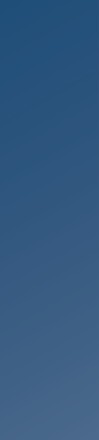 =.OOLEAM	OPERATORS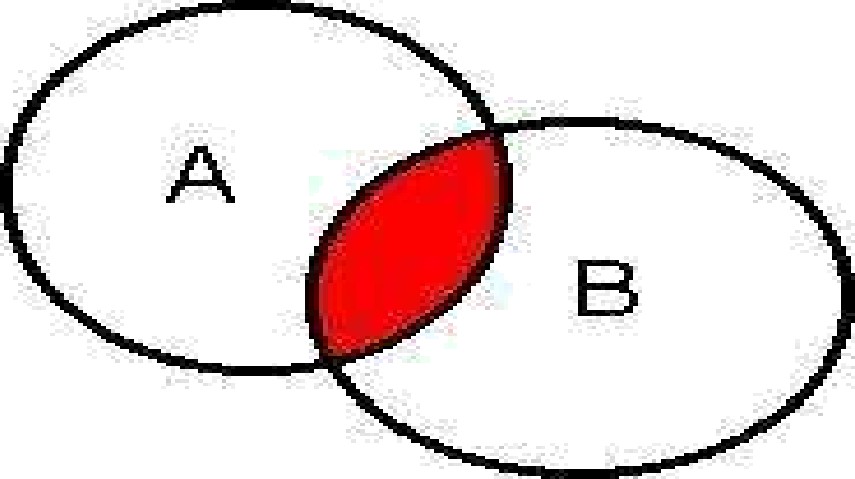 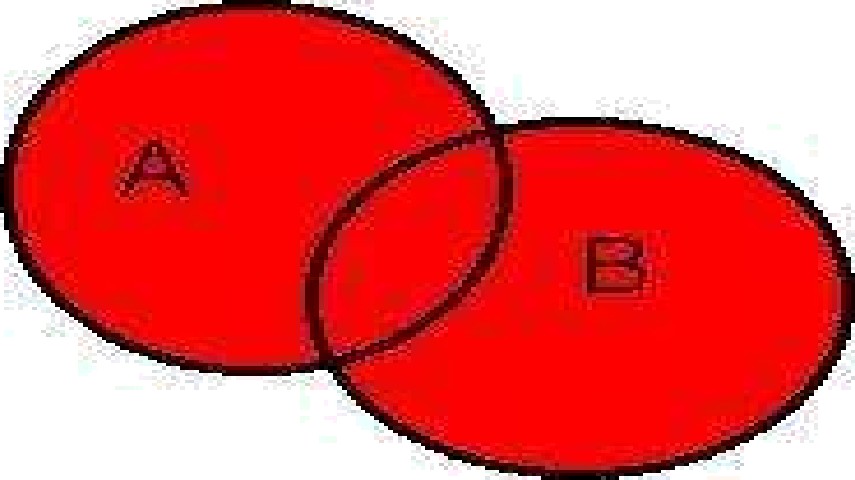 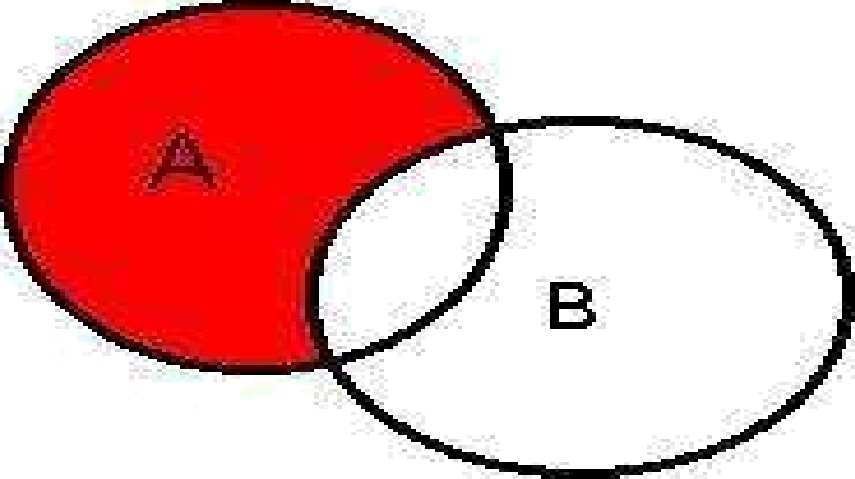 A	Al‘dD	B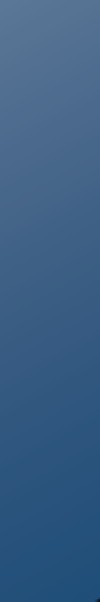 A	OR	B	A	I'JOT	B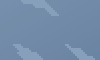 Boolean Operators at Emerald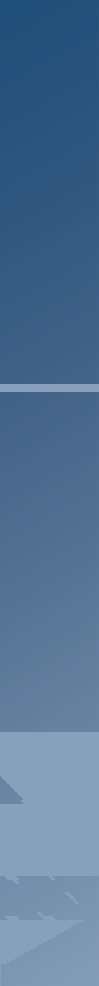 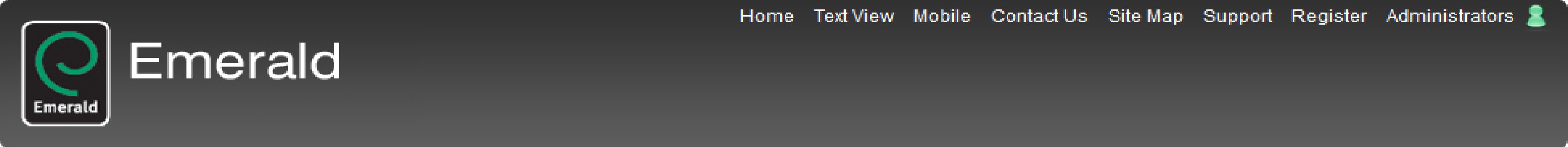 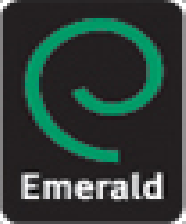 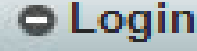 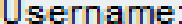 Athe	tit	I	iF  r	rHome » Advanced search: AIAdvanced search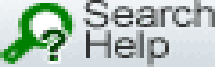 gj	Search ri:	All	Journals	Books	Elibliographic databases	Case Stu&es	Site Pages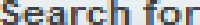 in  All fields	- in All fields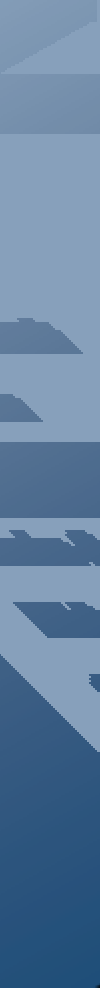 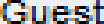 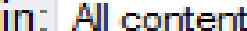 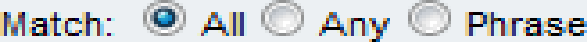 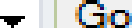 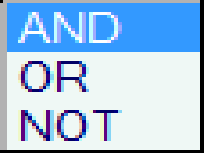 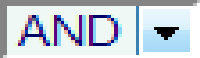 in All fields	-I3*omse.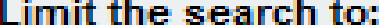 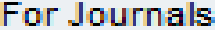 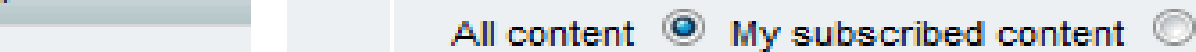 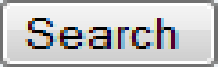 Case sensitivity searchingText sometimes exhibits case sensitivity; that is, words can differ in meaning based on differing use of uppercase and lowercase letters. Words with capital letters do not always have the same meaning when written with lowercase letters.For example, Bill is the first name of former U.S. president William Clinton, who could sign a billThe opposite term of "case-sensitive" is "case-insensitive“For example, Google searches are generally case-insensitive and Gmail is case-sensitive by default.TruncationTruncation allows a search to be conducted for all the different forms of a word having the same common rootsUsed	symbol (Question mark? ,	asterisk* and pound sign # ) for truncation purpose.A number of different options are available for truncation like Left truncation, Right truncation and	middle	truncation.Cont.…Left truncation retrievals all the words having the same characteristics at the right hand part, for example, *hyl will retrieval words such as “methyl” and “ethyl”Right truncation, for example the term of Network* as a query results in retrieving documents on networks and networking.Similarly middle truncation retrieval the words having the same characteristics at the left hand and right hand part, for example, “Colo*r” will retrieval both the term “colour” and “color”.Truncation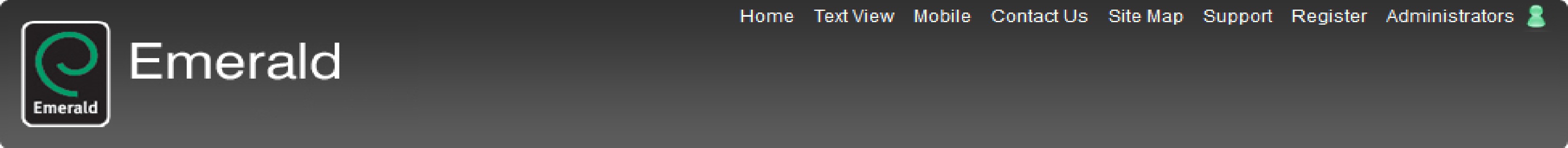 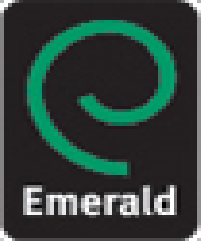 Home » Advanced search: AIAdvanced search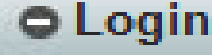 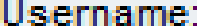 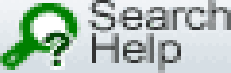 ten	eF  r	rty	Search	:	All	JOUmal s	Boo ks	Bibliographic Oatabas es	Case  fluxes	Site PagesI	nSe zrcfi for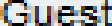 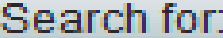 ANDmanag*	in  All fields	-in  All fields	-AND	in  All fields	-[kcmvse.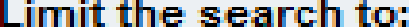 itwus	tween:  All	-	arms	All	-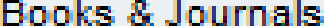 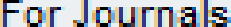 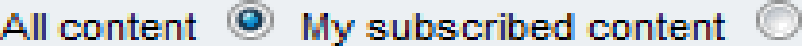 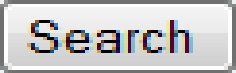 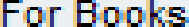 Truncation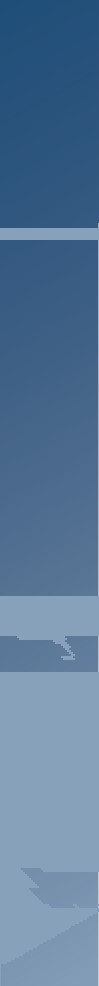 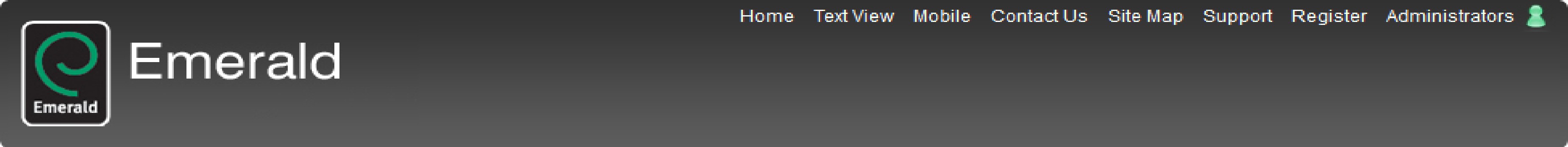 O Login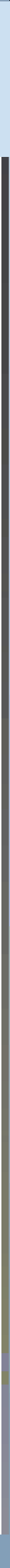 U sern ame:Pa ssw ard:Athen elmstitutian al la qinFnrqnt passxv nrd*Welcome:G u estSe arch for:in. All contentAd ma nced search I.1arked lists Browse:B a a ks & a urn a \sB iblia gra phic Data ba sesCa se Btu diesPro du ct Information:la r Ja urn a Is Fa r B a a ksH a me > Adcanced search > Search resu ks: AllSearch Results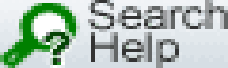 F\	View  resuIts for:	.DII	J o urn al s	Bo oKs	Bibli o gra p hic  D atab ase s	C ase Stu di es	Site P agesContent = All content, (manag* in All fields ), inc. EarlyCite artic les, inc. Bac kfiles contentNew se arch I M o dill se arch I Add save d search alert |  Se arch in re s ult s.	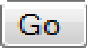 Icon  key:	la u h a we a ccess ta this item	B	B a ckfiles	E   E arlycite	A Abstra ct a n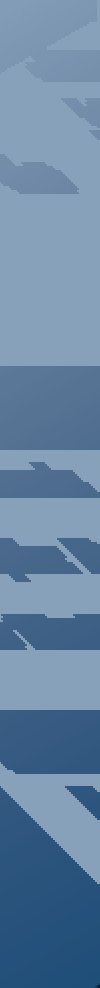 ournals:View all 1 70183 results1	Managing project portfolios . balancing flexibility and structure by improvisingType: Research pa perAuth or(s}: Ann a J erbrant, Tin a Karrbo m G u sta Asso nla urce: Intern aticin al J aurnaI a i I.fana qin q Prai ects in B u sin ess Va lume: 6 Issue: 1 2013Plea se la gin	v  Preview	abstra ct & purcha se [ HTC.IL & PDF (116kb} a va ila ble ]	Related items	Reprints & permissia n sSustainable development and project stakeholder management. what standards say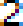 Type: Research pa perAuth a r(s}: Pernille E skera d, I.1artin a Hu eman nto urce: Intern ation al J ournaI a f I.fana qin q Pro iects in Busin ess Vo lume: 6 Issu e: 1 2013Plea se la gin	a Preview	abstra ct & purcha se [ HTf.1L & PDF (92kb} a va ila ble ]	Related items	Reprints & permissian sRobust project portfolio management: capability evolution and maturity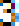 Type: Research pa perAuth ar(s}: Cath erin e P. Killen, la bert W. Huntto urce: Intern atinn al .inurnaI n f I.1ana qin q Prn iels in Busin ess Vo lume: 6 Issue 1 2013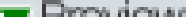 TruncationSadaf Rafiq	T ShariAdvanced SearchFind pages with...all these wDrds.this exact wDrd Dr phrase.To do this in the seorch box.Type th e impartant xv a rd sPut exact word s in qu otes: " xa t: t:e xxi e x "any Df these wDrds.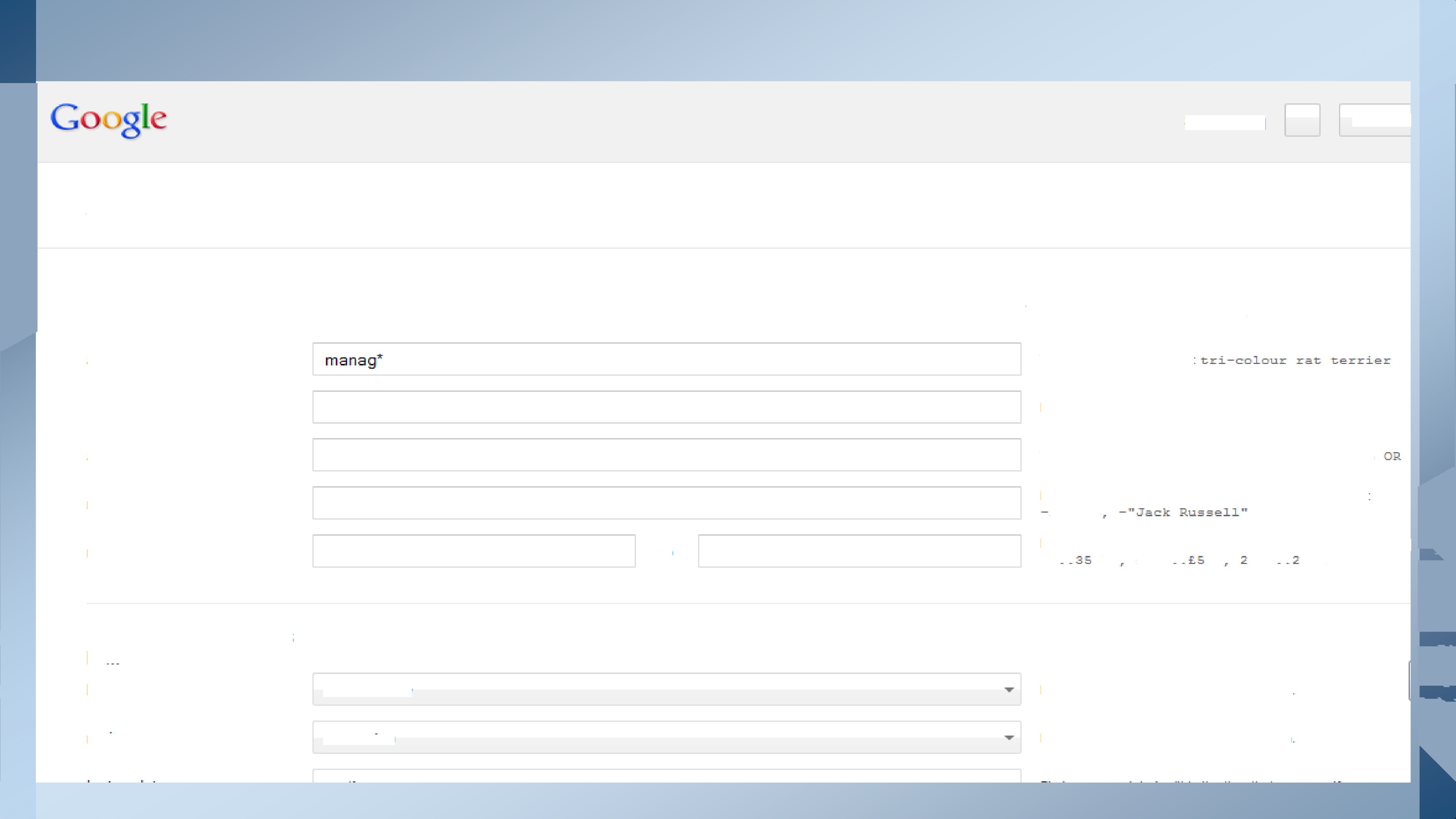 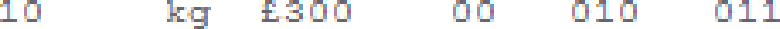 nDne Df these wDrds.numbers ranging ffDFFi.Then narrow your resultslanguage.region.tOany lanQuaQeany regionType 0ñ betw een all th e word s you v ant: xt rz1a cuxePut a min u s sign ju st before xv ords th at you d a n1 xv ant x c 4e rzcPut t\v o fuII sto ps betw een the numbers and a d d a unit a f meaFind pa ges in th e Ian gu a g e th at you selectFind pa ges publish ed in a particula r regio nProximity searchingA proximity search allows you to specify how close two (or more) words must be to each other in order to register a match.There are three types of proximity searches:Word proximitySentence proximityParagraph proximityOoo;gle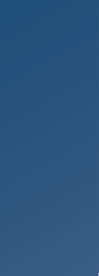 Proximity searching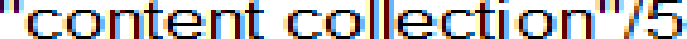 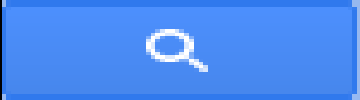 	 VVeb	Images	Vi d e Ds	M Dre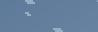 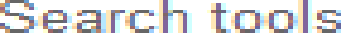 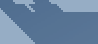 Abo   ut   4 32.   0 CI CI   re s	u Ist	i” O . 2 3 s e c a la d s)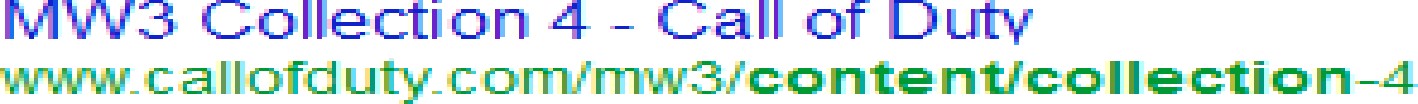 Drop  1  —  Li    berzztian -  Drop2	— his	-  Drop Z — J	n=•rwzztch  -  Drop 4- —  fIsa•zk E <z>c	Drop R —fIzz•zk  Ice  -  Drop6	— N	tisztar  -  Drop T —	nctuaryr - Drop B — Faunc zztian ...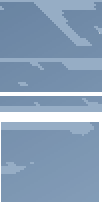 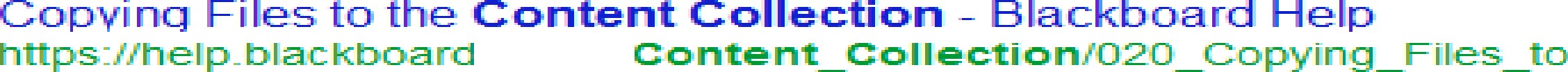 Apr  16,  2Ci	3  —  Items  thszt  are   sec cIeeI th rough t	tu	Wn£ II	Ie cNic>n	be  us e<:I inIt  <foes  nat  cIete•zt Unani II  I<z<rti<>n   items thzzL  he	been  Nez  câe< to  a	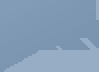 Nmvicsettir›cs tL›e• C<>mm C<>lle<rti<>n - E3Ietokbc›etrcf Help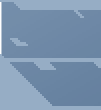 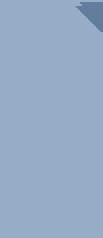 https:77neIp.DIackDoaro	Cz>n€en€	Cz>II eoticsn7o1O  hl avijg atinjg	tneDec  1,8	2012 —  After  I<>jpginjg  inta I   I	kkzossrcl  Learn,s  el at	th e Unani DII+> tic>n tzsb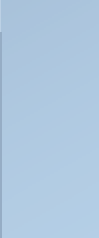 eat ...	If you	hzzv	clifficu IQ   fi nclinp th e	x>ninc	lice   ti<>n  zzfter I<>jpginjg  i,n	...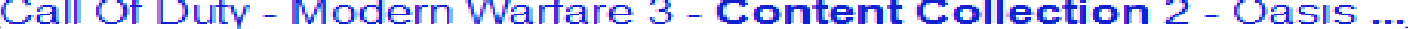 www.youtu	.c orrz/watc n ?v	I hIZTHhIaHTB -J un	,	2CI12 —   M	I Dad	ed	Lry II a-c kVVaI kth rDujz/hs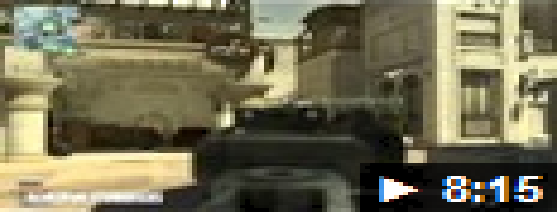 II	I	f   Dub	-   Mo<Jem  VU'arfssre  Z  -  mind II  Iez<zti<>n 2	-  Oas   si	- E§zi so<Je U. EDI	kVU'aI kth roughs -ED9 vicIe•os ...Mare vicIe•os for "<z<>rzind <>o•IIe•crti<>n"J'R o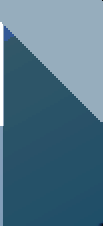 Range searchingIt is most useful with numerical information. The following options are usually available for range searchinggreater than (>) less than (<)equal to (=)not equal to (/= or o)greater than equal to (>=)less than or equal to (<=)Example of Range SearchingTo search for documents or items that contain numbers within a range, type your search term and the range of numbers separated by two periods (“..”). For example, to search for pencils that costs between $1.50 and $2.50, type the following: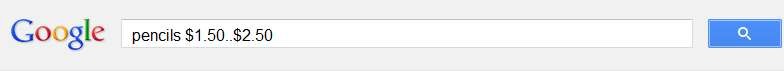 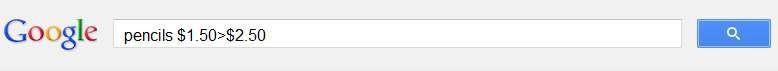 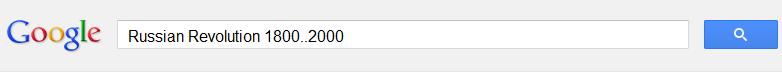 Advanced Retrieval TechniquesFuzzy searchingQuery expansionMultiple databases searchingFuzzy searchingIt is designed to find out terms that are spelled incorrectly at data entry and query point.For example the term computer could be misspelled as compter, compiter, or comyter. Optical Character Recognition (OCR) or compressed texts could also result in erroneous results. Fuzzy searching is designed for detection and correction of spelling errors that result from OCR and text compression.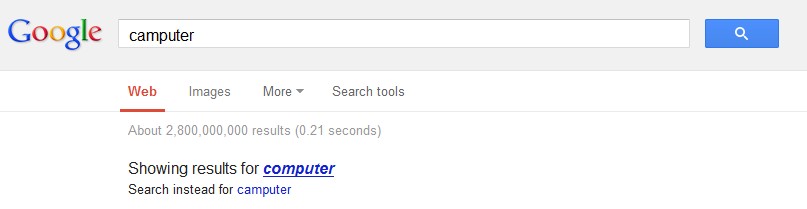 Query expansionMultiple Database SearchingIt means searching more than one IR systems. The need for searching multiple databases seems threefold.First, searching in single IR system may not get what the user is looking for.Secondly, multiple databases searching can serve as a selection tool if the user is not sure which systems would be the best choice for a given query .Third, result obtained from multiple databases searching can suggest or indicate suitable systems for the user to conduct further searches.Examples: EBSCOhost, ProQuestInformation Retrieval SystemsOnline systemsCD-ROM systemsOPACWeb information Retrieval SystemsOnline systemsOnline information retrieval systems allow the user to search databases located remotely with the help of the computer and telecommunication technology.Basic searching techniquesAdvanced retrieval techniquesExamples:Library of Congress, University of Punjab LibraryCD-ROM systemsCD-ROM systems are usually searched locally and it works if the systems are not networked.Basic retrieval techniques are supported in CD-ROM systems while advanced search facilities are applied in limited scope.The data which is stored on compact disc (CD) can to read by any computer operating systems and any CD-ROM drive.Example:LISAOPACOnline public access catalogs (OPACs) are traditional catalogs executed in a different medium.Different features of OPACs areFirst, OPACs contains bibliographic information about library resources.Second, OPACs can be considered as an extension of MARC records.Third, OPACs support at least field searching, keyword searching and Boolean searching.ExamplesLibrary of congress catalogue University of Punjab online catalogueWeb information Retrieval SystemsIt deals with text as well as multimedia information resources that are linked with other documents and there is no target user’s community as such.	Basically web is a platform where anyone from anywhere can publish virtually any information, in any language or in any format.Examples,Google, Alta VistaEvaluation of information Retrieval SystemsLancaster states that we can evaluate an information retrieval system by considering the following three issues.How well the system is satisfying its objectives, how well it is satisfying the demands placed upon itHow efficiently it is satisfying its objectives and finallyWhether the system justifies its existenceEvaluation Measures for Information RetrievalRecall and PrecisionMeasure of whether or not a particular item is retrieved or the extent to which the retrieval of wanted items occursThe performance of a system is often measured by recall ratio, which denotes the percentage of relevant items retrieved in a given situation.Number of relevant items retrieveRecall=	× 100Total number of relevant items in the collectionCont.By precision we mean how precisely a particular system functions. It is quite obvi•ous that when the system retrieves items that are relevant to a given query it also retrieves some documents that are not relevantNumber of relevant items retrieved Precision = 	× 100Total number of items retrievedFallout & GeneralityFallout describes what proportion of non-relevant items has been retrieved in a given search. This is often termed as fallout ratio.Generality describes what proportion of relevant documents in the collection for a given query.Possible Retrieval OutcomesRetrieval MeasuresLimitations of Recall & PrecisionRecall assumes all relevant items have the same value which is not trueMeasuring recall is difficult because it is often difficult to know how many relevant records exist in a database. Different users want different level of recall.Steps for EvaluationDesigning the scope of evaluationDesigning the evaluation  programExecution of the evaluationAnalysis and interpretation of results, andModifying the system in the light of the evaluation resultsFuture Trends in Online Information Retrieval SystemsA great increase in the number of information services that can be accessed from around the world,Specialized systems will be more “user oriented,” easily accessibleThey should be oriented to natural language rather than controlled vocabulariesComputer aided instruction should be incorporated into systems.Future of on-line systems must require less effort to use. They should adapt to the user rather than expecting the user to adapt to them.ConclusionInternet and web developments have brought significant changes to the economics of the information industry, from which end-users are benefits. Through the information storage and retrieval system, Users can freely or on payment of a fee access the relevant information.Query	expansion	is	aretrieval	technique	that	allows	the	enduser	toimproveretrieval	performanceby	revising	search	queries	based	onresultsalreadyretrieved  JudgmentResultRelevantNot RelevantTotalRetrieveda(Hits)B(Noise)a+b(all retrieved)Not retrievedc(misses)D(rejects)c+d(all non-retrieved)Totala+c(all relevant)b+d(all non-relevant)a+b+c+d (total in the system)SymbolEvaluation MeasureFormulasExplanationRRecalla/(a+c)Proportion of relevant items retrievedPPrecisiona/(a+b)Proportion of relevant items that are relevantFFalloutb/(b+d)Proportion of non-relevant items retrievedGGenerality(a+c)/(a+b+c+d)Proportion of relevant items per query